THE COLD WAR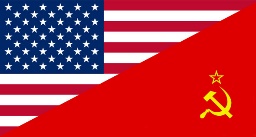 BEGINNINGSThe Cold War Amid the rubble of World War II, two new superpowers arose. In Europe, Nazi Germany was defeated and much of the continent was left in ruin. Even though they had fought for the winning side, the once mighty countries of France and Britain were exhausted and destroyed. As a result, two other powers- the United States and the Soviet Union- emerged as the new world leaders. During World War II, the Soviet Union (also known as communist Russia or USSR) and the nations of the West had cooperated to defeat Nazi Germany. After the war’s end, there were many conflicting ideologies and mutual distrust between communist Russia and its former ally, the United States. This led to a long period of tension and hostility known as the Cold War. The United States abandoned its traditional policy of isolationism to counter what U.S. President Truman saw as the communist threat. The Cold War dominated international affairs for decades, created a space and arms race, and caused many crises to occur. The term “cold” is used because there was no large-scale fighting directly between the two sides, but they each supported major regional wars known as proxy wars- such as the Korean War and Vietnam War. It wasn’t until 1991 (46 years after World War II) that the Soviet Union and communism fell in Eastern Europe, ultimately causing the Cold War to finally end.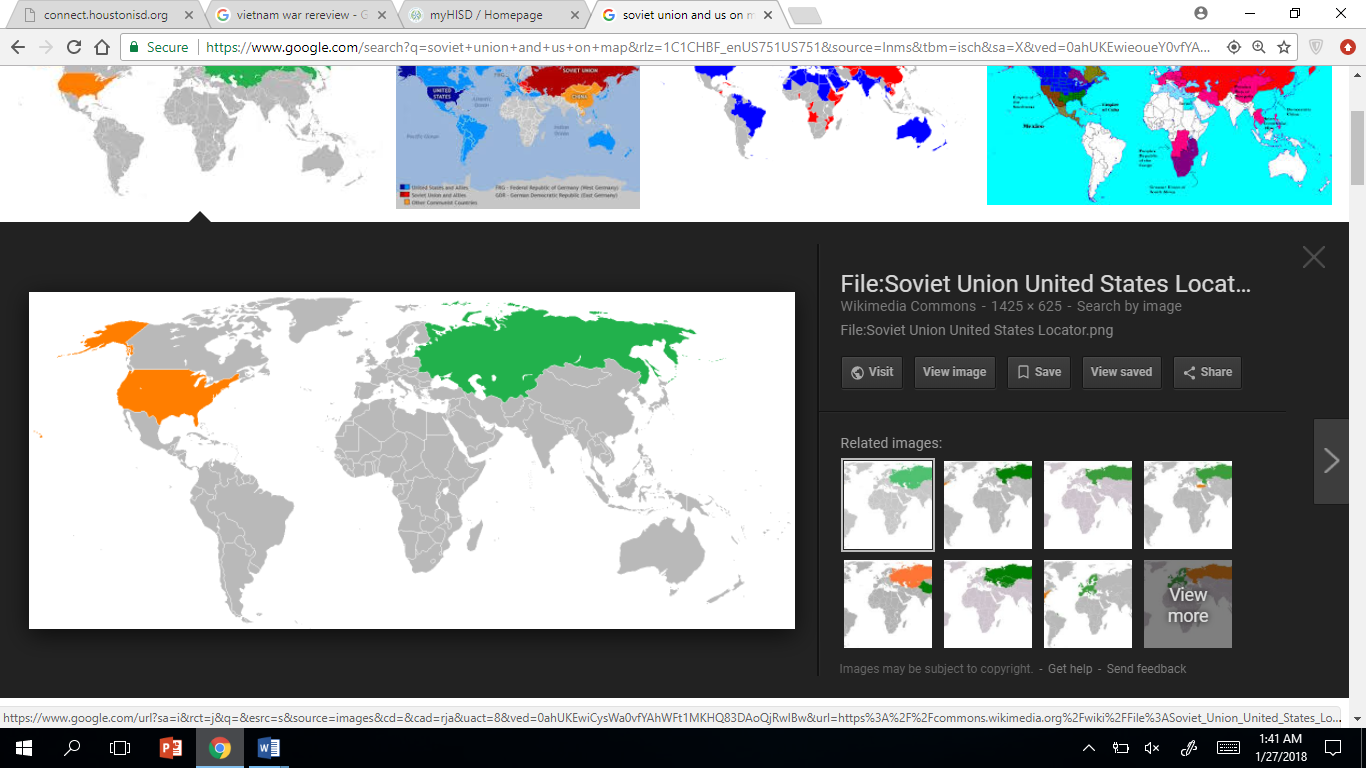 Summarize the Cold War reading above in the box below in at LEAST THREE complete sentences.Document #1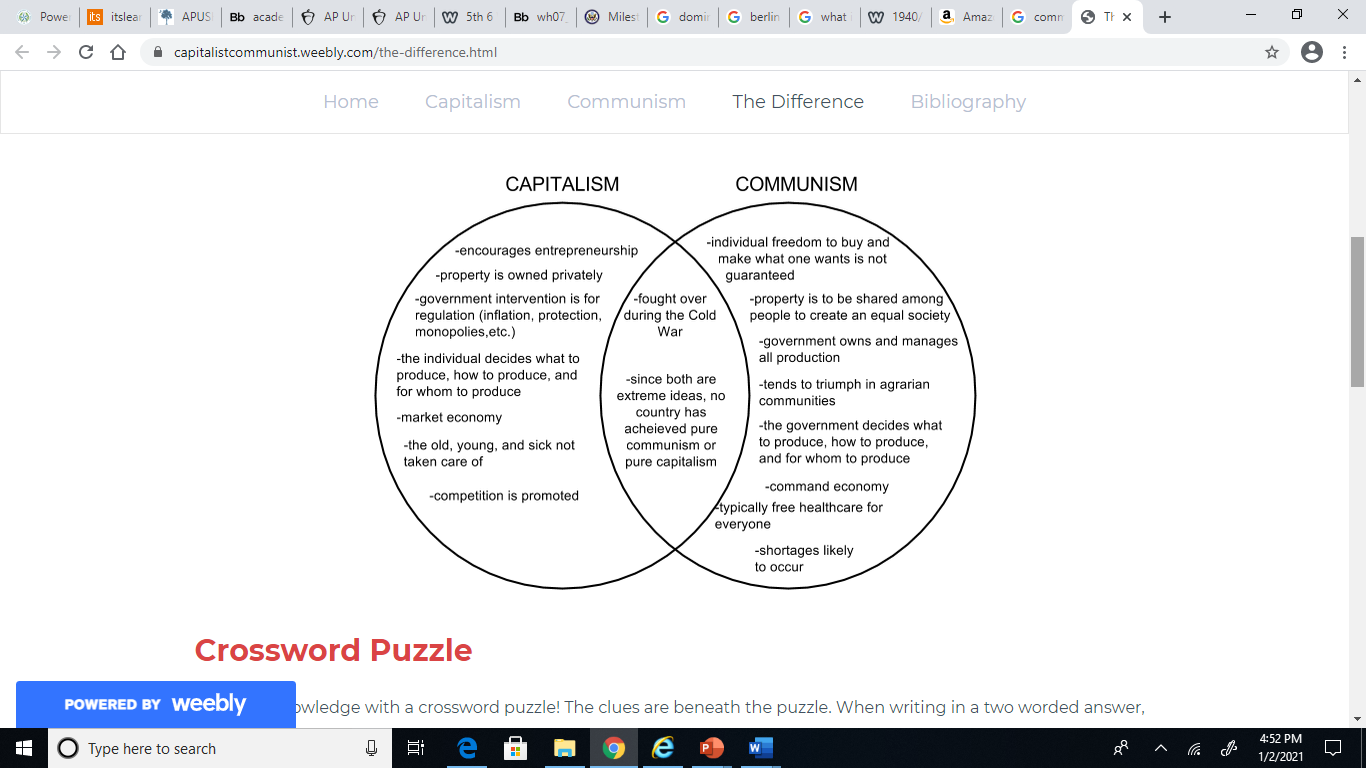 Analyze the Venn Diagram above which compares Capitalism and Communism then answer the following questions in the box below. Document #2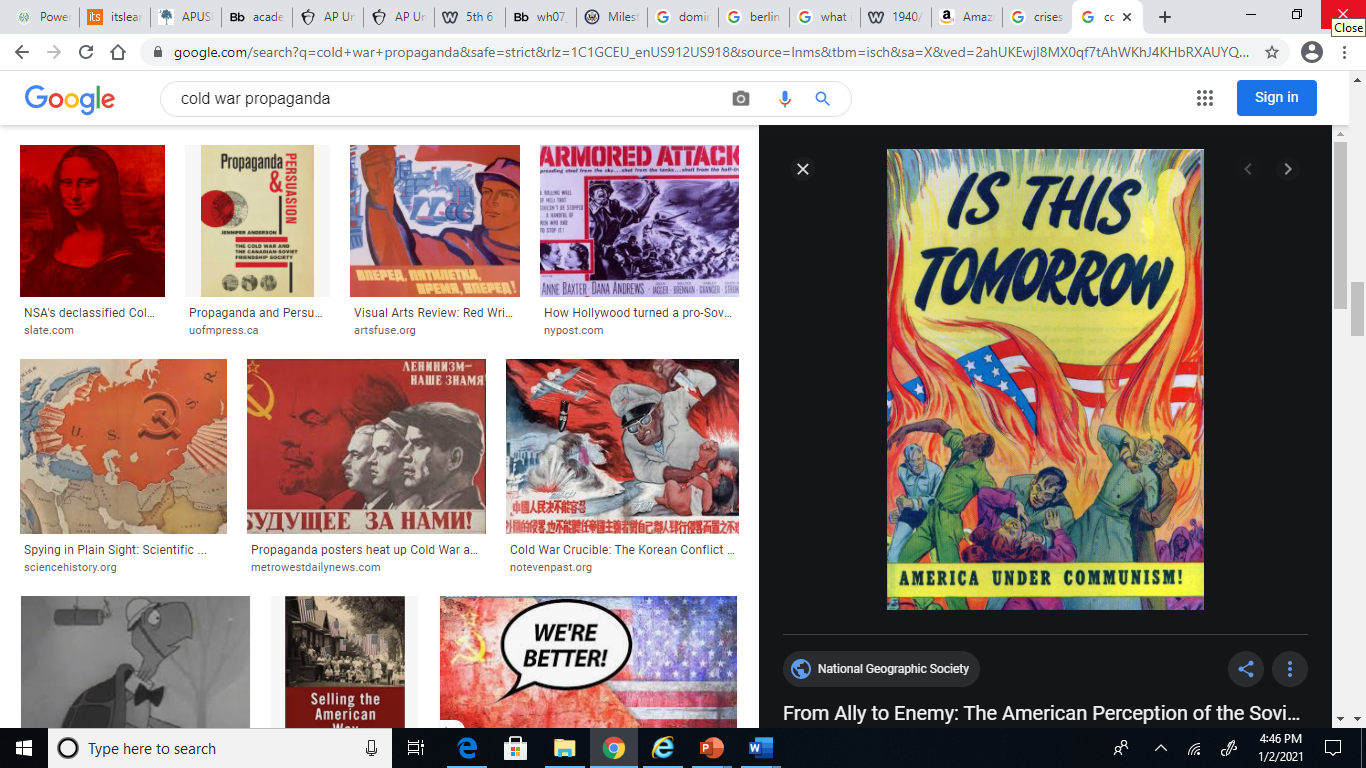 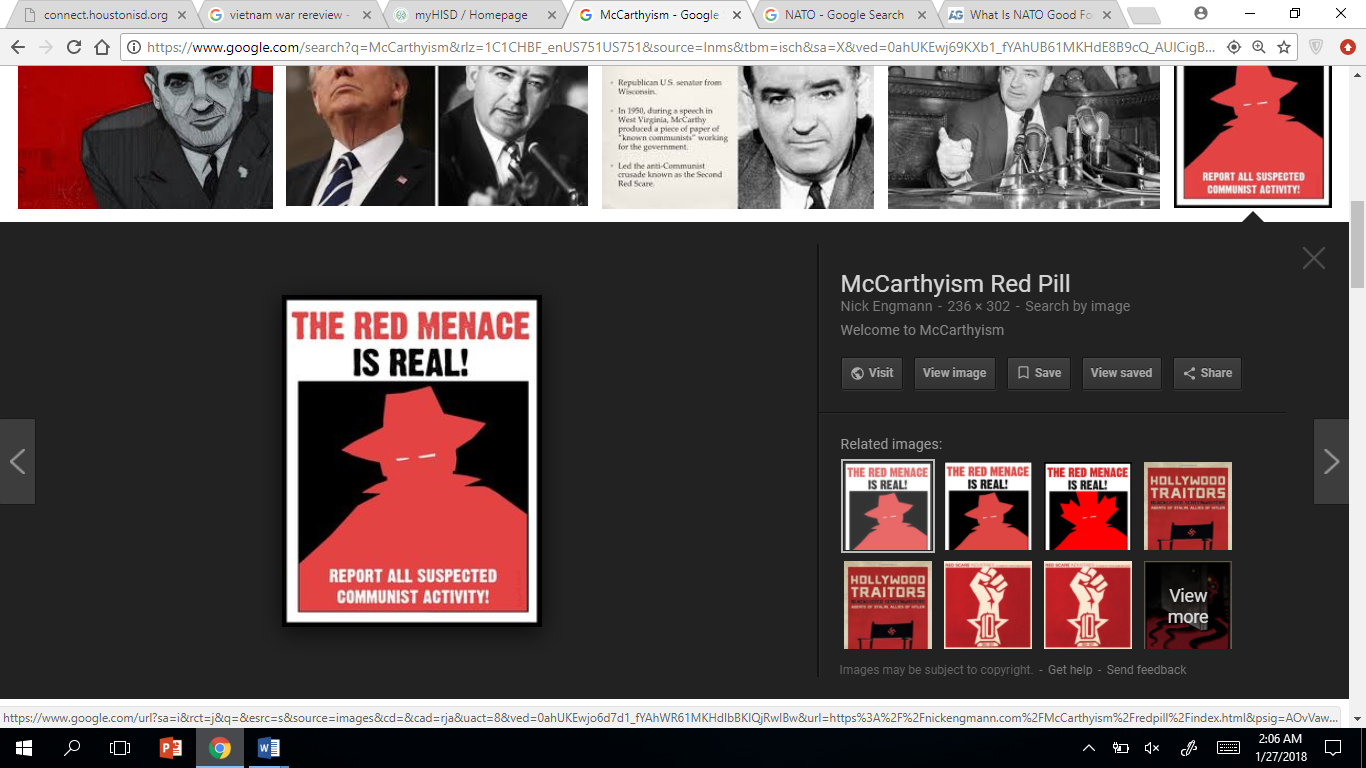 Document #3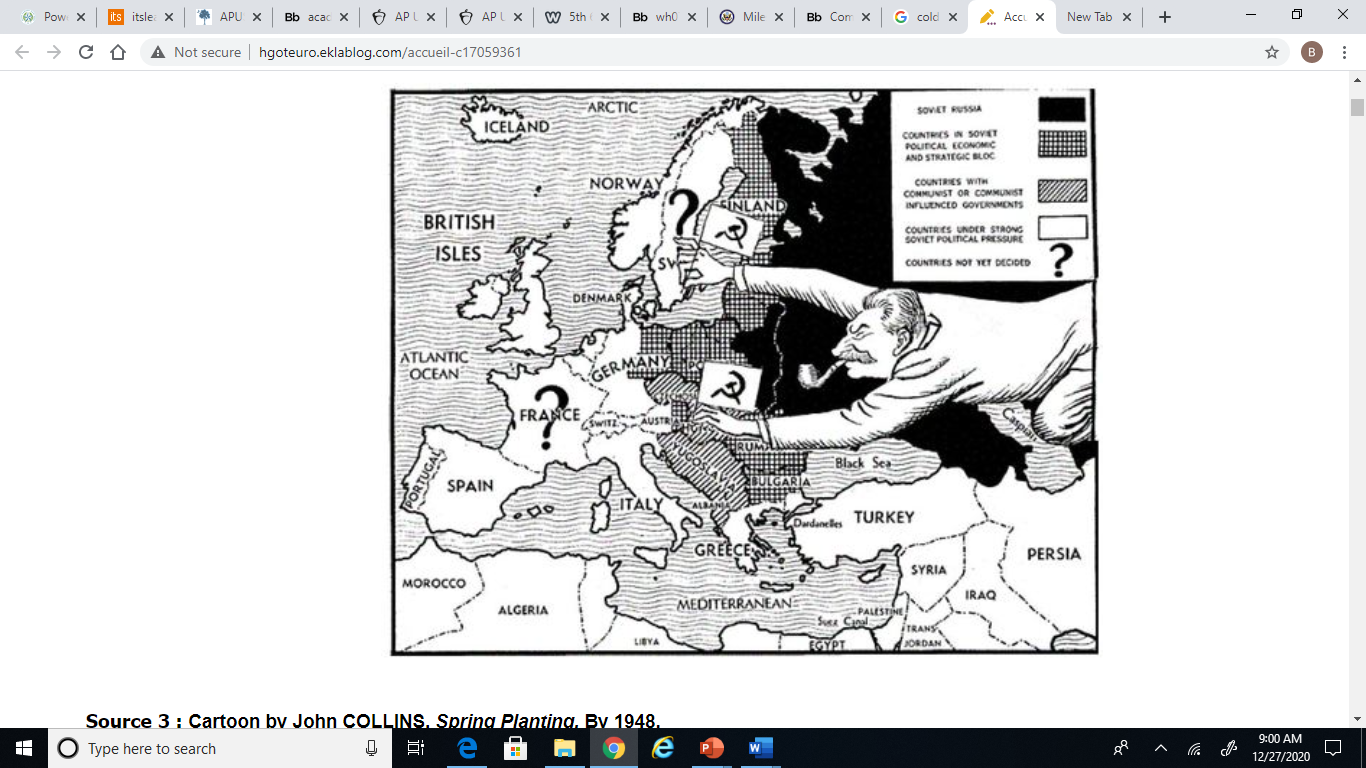 ***SIDE NOTE 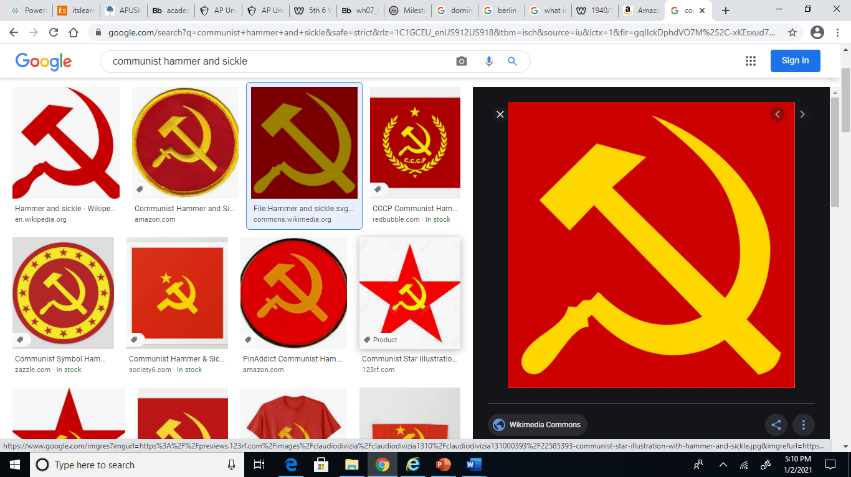 This is the hammer and sickle symbol which was used to represent communism and the Soviet Union Document #4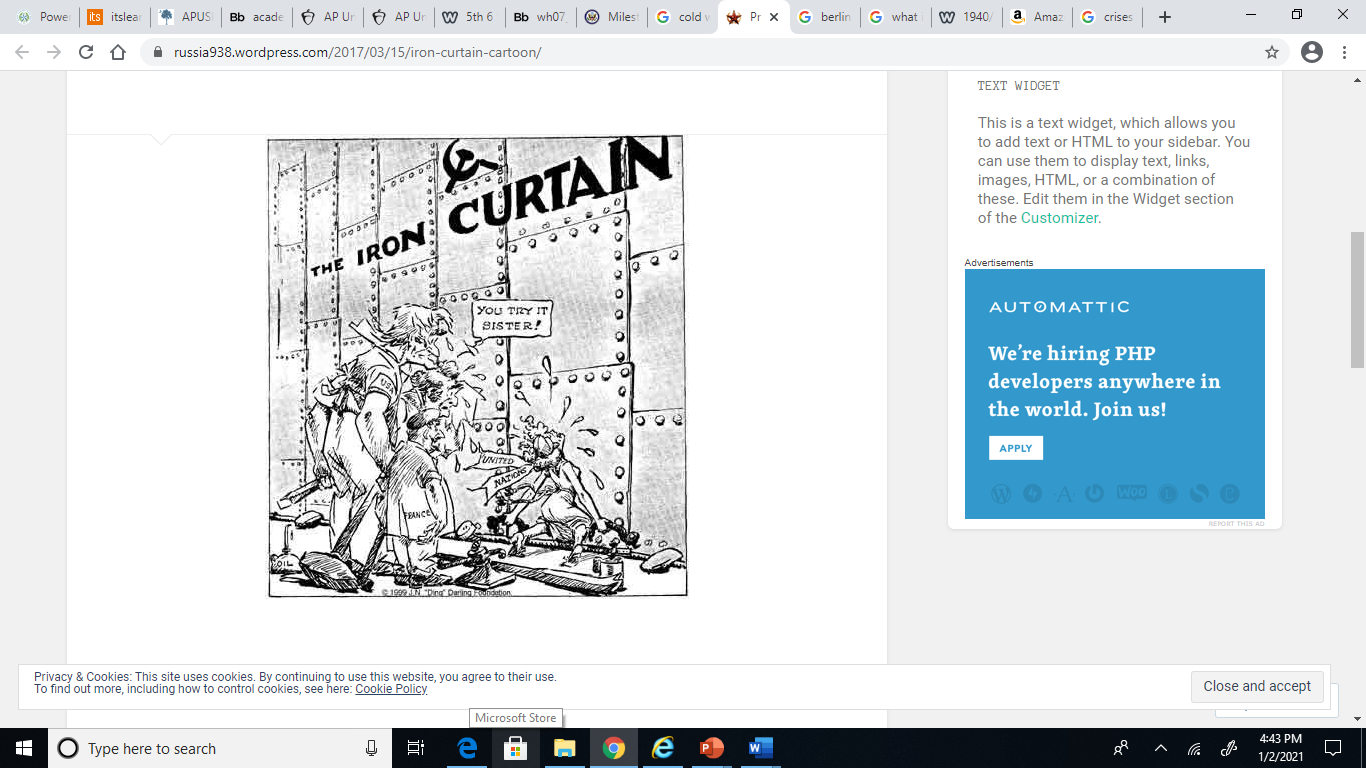 ***SIDE NOTE
The United Nations (otherwise known as the UN) was created in 1945 after World War II as a peace keeping organization of countries around the world. Document #5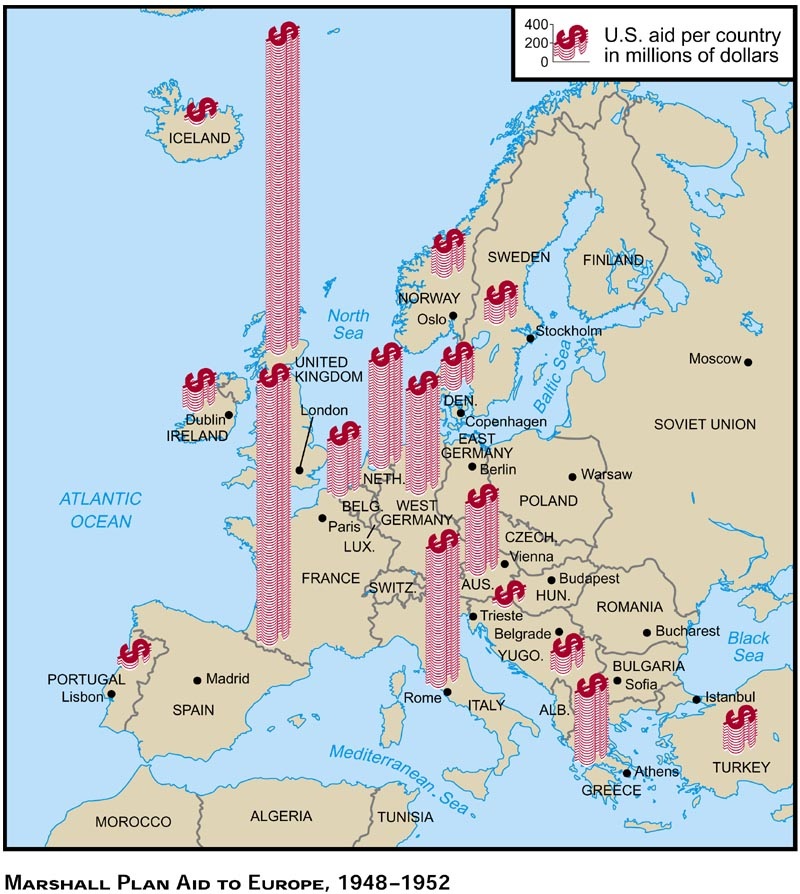 Document #6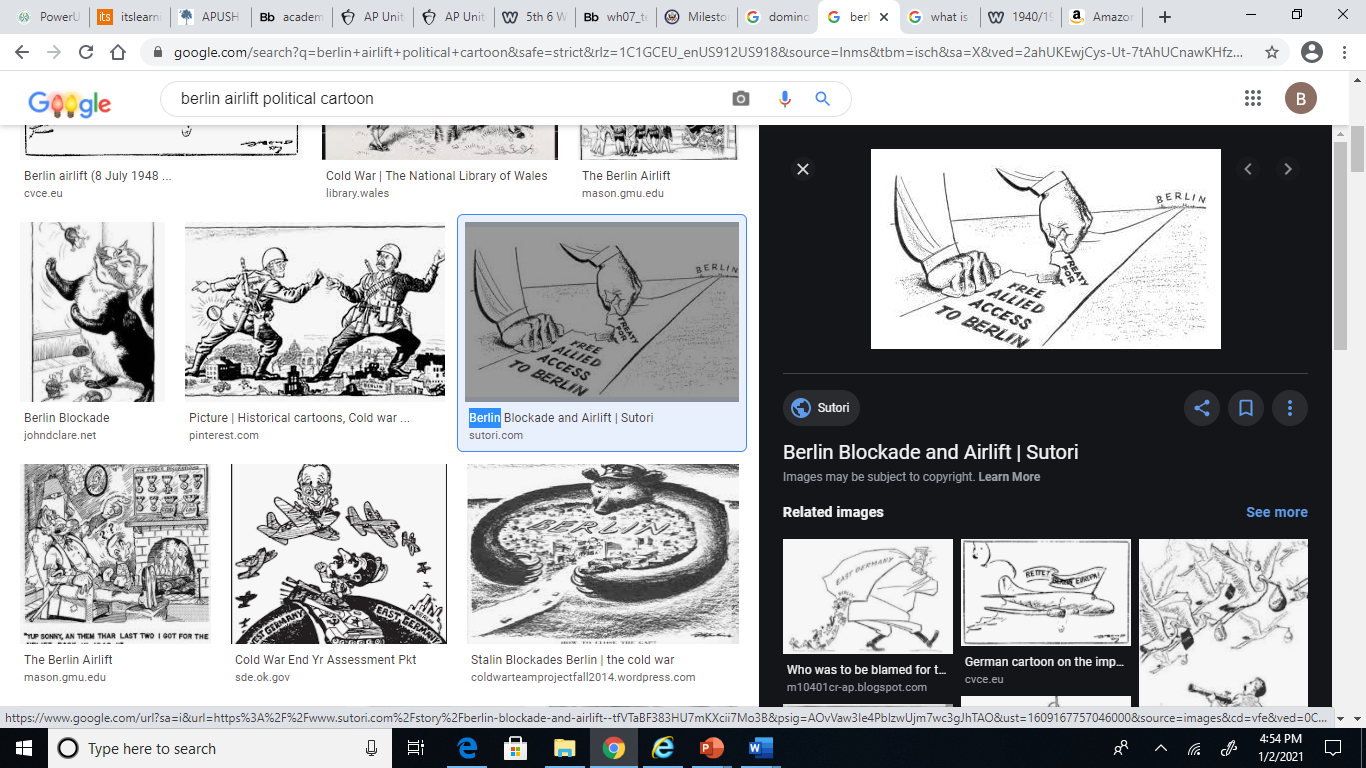 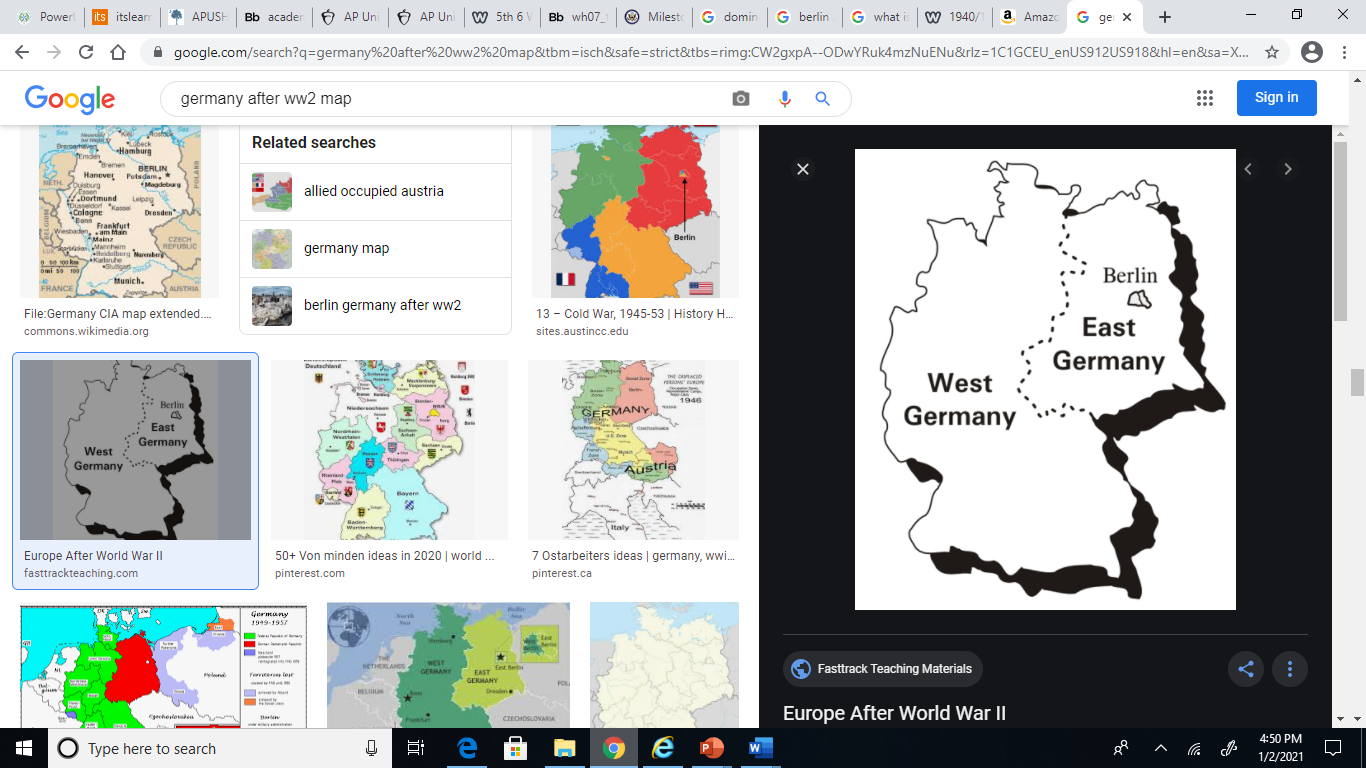 Analyze the map of divided Germany following WWII and the political cartoon. Answer the following questions in the box below. Document #7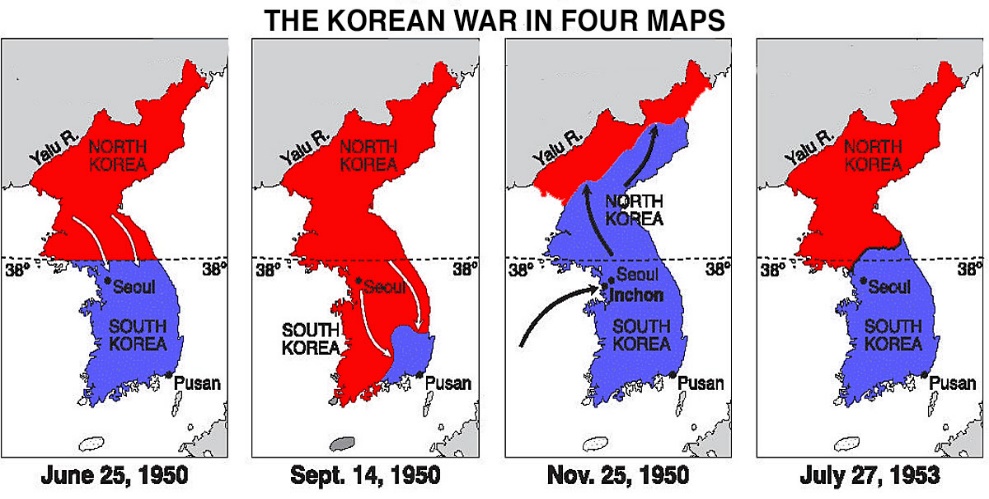 Analyze the map over the Korean War above and answer the following questions.Document #8 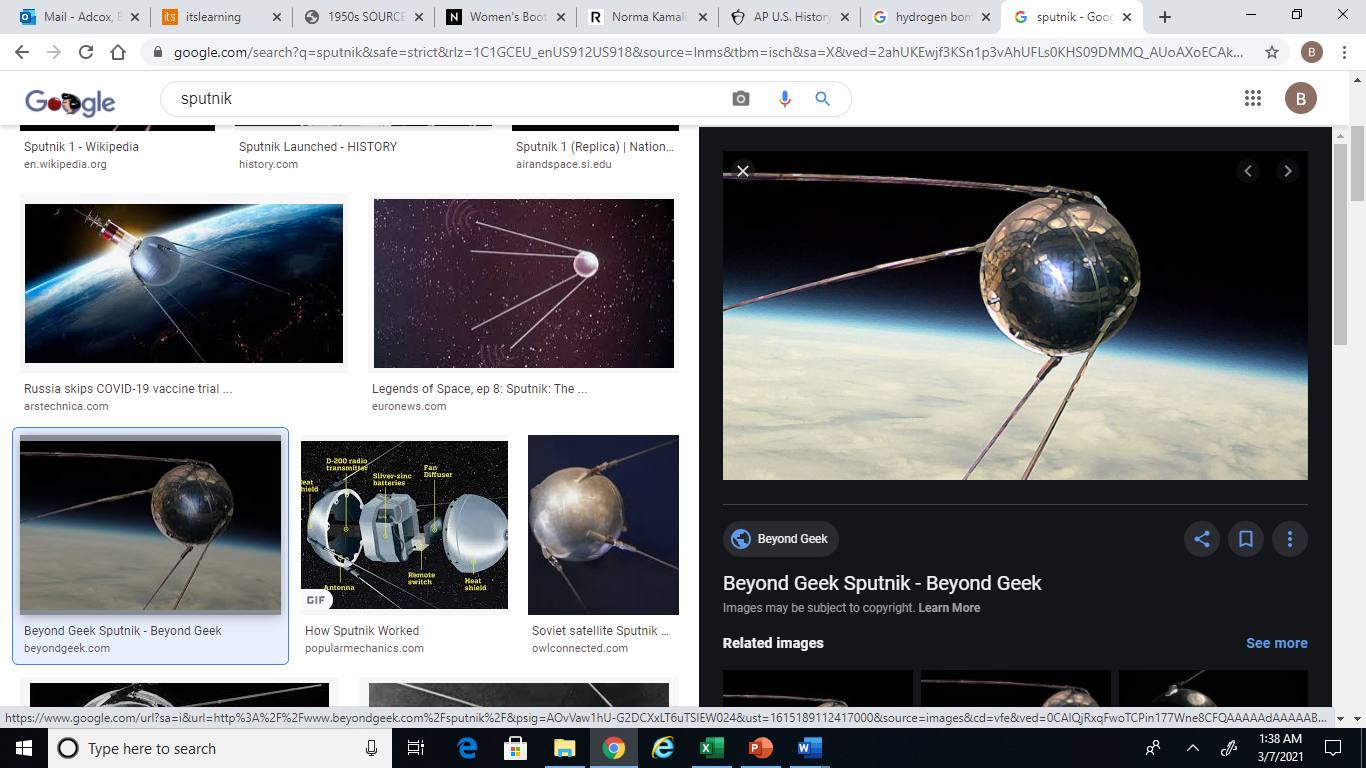 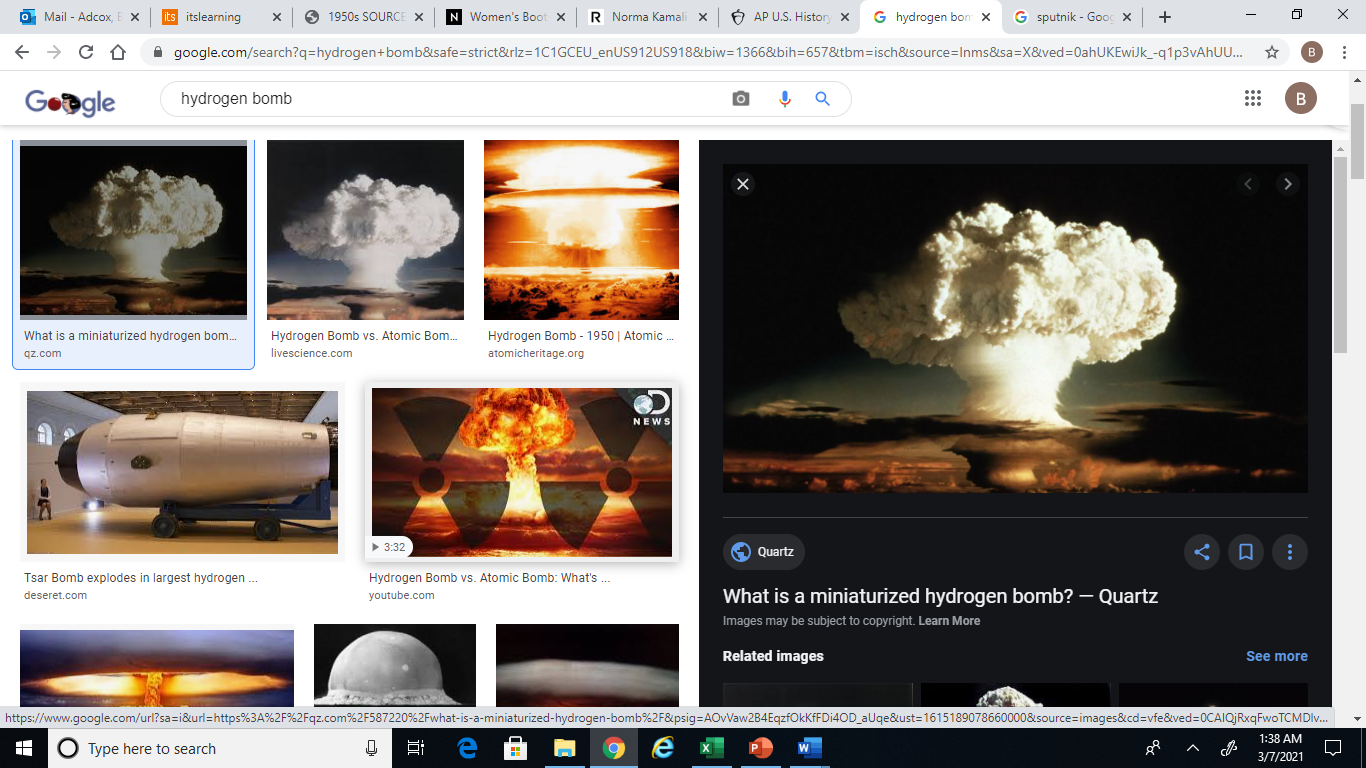 